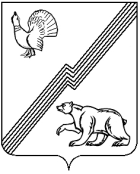 АДМИНИСТРАЦИЯ ГОРОДА ЮГОРСКАХанты-Мансийского автономного округа - ЮгрыПОСТАНОВЛЕНИЕ О создании комиссии по выявлениюобъектов накопленного вреда окружающей среде  применительно ктерриториям, расположенным в границах земельных участков, находящихся в собственности муниципального образованиягород Югорск   В соответствии с Федеральным законом от 10.01.2002 № 7-ФЗ                   «Об охране окружающей среды», Федеральным законом от 06.10.2003                № 131-ФЗ «Об общих принципах организации местного самоуправления в Российской Федерации», постановлением Правительства Российской Федерации от 21.12.2023 № 2239 «Об утверждении Правил выявления объектов накопленного вреда окружающей среде»:Создать комиссию по выявлению объектов накопленного вреда окружающей среде применительно к территориям, расположенным в границах земельных участков, находящихся в собственности муниципального образования город Югорск (далее -  комиссия по выявлению объектов накопленного вреда окружающей среде).Утвердить:Состав комиссии  по выявлению объектов накопленного вреда окружающей среде   (приложение 1).Положение о  комиссии  по выявлению объектов накопленного вреда окружающей среде   (приложение 2).  3. Опубликовать постановление в официальном печатном издании города Югорска и разместить на официальном сайте органов местного самоуправления города Югорска.4. Контроль за выполнением постановления возложить на заместителя главы города – директора департамента жилищно-коммунального и строительного комплекса администрации города Югорска Ефимова Р.А.  Приложение 1к постановлению  администрации города Югорска от ____________ №  _____Состав комиссии  по выявлению объектов накопленного вреда окружающей среде применительно к территориям, расположенным в границах земельных участков, находящихся в собственности муниципального образования город Югорск          Заместитель директора департамента жилищно-коммунального и строительного комплекса администрации города Югорска, председатель комиссии         Главный специалист по охране окружающей среды департамента жилищно-коммунального и строительного комплекса администрации города Югорска, секретарь комиссии           Представитель департамента муниципальной собственности и градостроительства администрации города Югорска           Представитель Департамента экономического развития и проектного управления администрации города Югорска	           Представитель управления контроля администрации города Югорска               Представитель муниципального унитарного предприятия «Югорскэнергогаз» Приложение  2к постановлению  администрации города Югорска от ____________ №  ______Положение о  комиссии  по выявлению объектов накопленного вреда окружающей среде применительно к территориям, расположенным в границах земельных участков, находящихся в собственности муниципального образования город Югорск	1.  Комиссия  по выявлению объектов накопленного вреда окружающей среде применительно к территориям, расположенным в границах земельных участков, находящихся в собственности муниципального образования город Югорск (далее - комиссия) создана в целях реализации полномочий органа местного самоуправления по выявлению объектов накопленного вреда окружающей среде применительно к территориям, расположенным в границах земельных участков,  находящихся в собственности муниципального образования город Югорск (далее – выявление объектов накопленного вреда окружающей среде).2. Выявление объектов накопленного вреда осуществляется комиссией всоответствии с порядком, установленным постановлением Правительства Российской Федерации от 21.12.2023 № 2239 «Об утверждении Правил выявления объектов накопленного вреда окружающей среде».	3. Комиссия правомочна,  если в работе участвует  не менее половины её членов.        4.  Результаты работы комиссии по  выявлению объектов накопленноговреда окружающей среде фиксируются в Акте выявления  объектов накопленного вреда окружающей среде   (приложение к настоящему Положению).5. Члены комиссии обладают равными правами.	6.   Секретарь комиссии:	- заблаговременно уведомляет членов комиссии о планируемом сборе сведений о территориях, на которых в прошлом осуществлялась экономическая и иная деятельность;- обеспечивает оформление  Акта  выявления  объектов накопленного вреда окружающей среде. Приложение к Положению о  комиссии  по выявлению объектов накопленного вреда окружающей среде применительно к территориям, расположенным в границах земельных участков, находящихся в собственности муниципального образования город ЮгорскАКТ № ____выявления  объектов накопленного вреда окружающей среде   «____» _______________г.                                                                                                г. ЮгорскКомиссией по выявлению объектов накопленного вреда окружающей среде применительно к территориям, расположенным в границах земельных участков, находящихся в собственности муниципального образования город Югорск  в составе:________________________________________________________________________________________________________________________________________________________________________________________________________________________________________________________________________________________________________________________________________________________________________________________________________________________________________________________________________________________________________________________________________________________________________________________________________________________________________В отношении территории _________________________________________________________________________________________________________________________________________________________________________________________________________________________________________________________________________________________________________________________________________________________________проведен сбор сведений о территории, на которой в прошлом осуществлялась экономическая и иная деятельность, посредством:____________________________________________________________________________________________________________________________________________________________________________________________________________________________________________________________________________________________________________________________________При проведении сбора сведений установлено следующее:_______________________________________________________________________________________________________________________________________________________________________________________________________________________________________________________________________________________________________________________________________________________________________________________________________________________________________________________________________________________________________________________________________________________________________________________    ___________________________________________________________________________________________________________________________________________________________________________________________________________________________________________________________________________________________________________________________________________________________________________________________________________________________________________________________________________________________________________________________________________________________________________________________________________________________________________________________________________________________________________________________________________________________________________________________________________________________________________________________________________________________________________________________ _________________________________________________________________________________ _________________________________________________________________________________ ______________________________________________________________________________________________________________________________________________________________________________________________________________________________________________________________________________________________________________________________________________________________________________________________________________________________________________________________________________________________________ _________________________________________________________________________________Приложение: фотоматериалы на _____ л  (при наличии).Должность, Ф.И.О., подписи членов комиссии: ______________________________________________________________________________________________________________________________________________________________________________________________________________________________________________________________________________________________________________________________________________________________________________________________________________________________________________________________________________________________________    Глава города Югорска        ДОКУМЕНТ ПОДПИСАН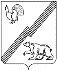          ЭЛЕКТРОННОЙ ПОДПИСЬЮСертифика т  [Номер сертификата 1]Владелец [Владелец сертификата 1]Действителен с [ДатаС 1] по [ДатаПо 1] А.Ю. Харлов